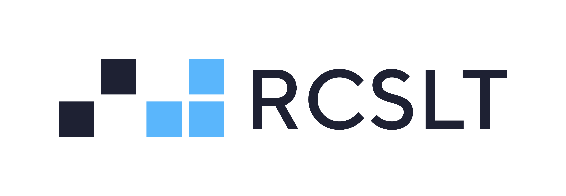 ROLE SPECIFICATION FOR CHAIR OF FINANCE & RESOURCES COMMITTEEResponsibilities as TrusteesThe Board of Trustees (the Board) is made up of, appointed or co-opted RCSLT members and appointed or co-opted non-members as authorised by the Articles.Trustees bring an independent judgement to bear on issues of strategy, performance, key appointment and accountability.The main duty of all charity trustees is to advance the purposes of their charity. This should always be a trustee's main focus. A charity's trustees must carry out its charity's purposes for public benefit. This is called 'the public benefit requirement'.Trustees agree to adhere to the Trustee Code of Conduct including the Statement of Values and Behaviours.The duties of Trustees are to:Provide strategic direction for the RCSLTMonitor delivery of the Vision and Annual Operating PlanSatisfy themselves that qualitative and financial information is accurate and that controls and systems of risk management are robust and defensibleEnsure that the RCSLT is financially viableEnsure that the RCSLT fulfils its legal obligationsHave a prime role in appointing and where necessary, removing the CEO and in succession planningEnsure the Board acts in the best interests of the profession and is fully accountable to the professionAct as an ambassador for the RCSLTThe additional responsibilities of the Chair of the Finance & Resources CommitteeProvide a financial perspective to inform Board discussions and decision-makingProvide strategic leadership to the Board, through the Finance and Resources Committee, in the following areas:Financial planningFinancial performanceInvestment management policy and arrangementsIncome generationAuditRisk ManagementContractual arrangementsChair the FRC in line with its TORsTogether with the Chair of the Board, sign the RCSLT statutory accounts and letter of representation on behalf of the BoardPresent the financial report at the RCSLT AGMAct as one of the directors of CSLT (Trading) LtdDeclaration of InterestsAll Board members should declare any personal or business interest which may influence, or may be perceived to influence, their judgement. Trustees must not, under any circumstances, accept gifts or hospitality where this could be seen as likely to influence the decision of the Board.CommitmentsThe Chair of the Finance & Resources Committee is expected to make the following commitments:Attend meetings of the Board of Trustees, four times per year, either in person or virtually as agreed by the Chair, the AGM and other meetings as necessary.Attend the Finance & Resources Committee as Chair four times per year, either in person or virtually.Chair, or be a member of, any relevant Working Groups.Make time available to read Board and FRC papers prior to meetings so as to be able to contribute fully to Board and FRC meetings.Attend meetings with the Investment Advisers where appropriate.Attend meetings with the Auditors where appropriate.Be available for catch up conversations and urgent decisions where required.Attend Board development opportunities as appropriate.Liaise with other Trustees as appropriate.The time commitment as Chair of the Finance & Resources Committee is estimated to be not less than 1 day per month.[Approved by the Board March 2024].